A Fuzzy System Classification Approach for QSAR Modeling of α- Amylase and α-Glucosidase Inhibitors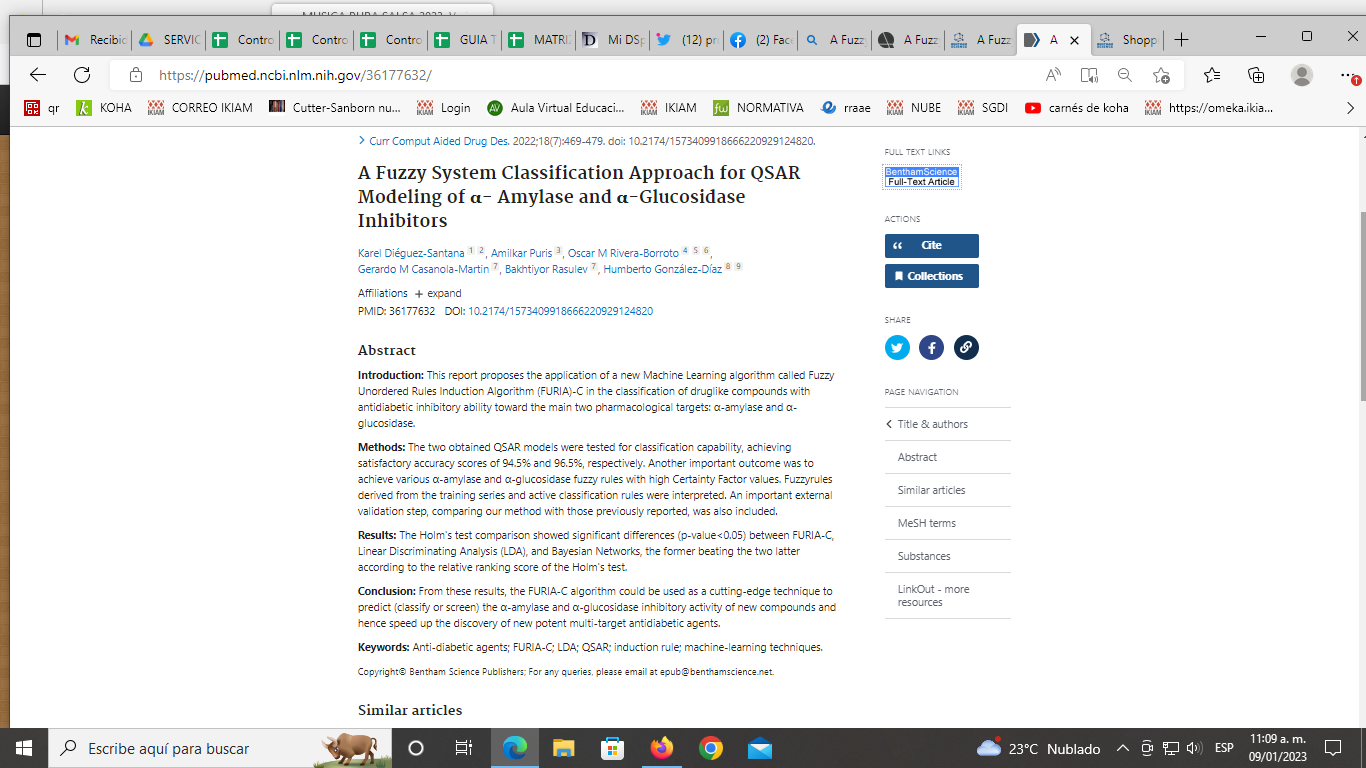 